MODULOPROCESOS ADMINISTRATIVOSETAPA 6 RESUMEN DE CONTENIDOS ETAPA IOBJETIVO: Conocer el concepto de Proceso Administrativo, su origen y clasificación en el desarrollo de las distintas actividades operativas de una empresa generadora de bienes y servicios, con el fin de generar un programa y  seguimiento de las mismas.Prefacio: Hemos ya conocido varios conceptos generales de las etapas del proceso administrativo, a continuación recogeremos los aprendizajes fundamentales en una 1era etapa para su retroalimentación y mayor entendimiento. Etapa 1Fase Mecánica en la cual se define la meta (teórico) y está compuesta por las etapas de Planeación y Organización en la cual nos respondemos, que se va hacer?, y como se va hacer? respectivamente.PLANEACION: QUE SE VA HACER?La planeación es la primera etapa del proceso administrativo, es indispensable que se realice adecuadamente pues, es la base de las siguientes etapas del proceso. “En conclusión, se puede decir que planeación es fijar el curso de acción a seguir, estableciendo los principios que habrán de orientarlo, la secuencia de operaciones y tiempo para realizarlo. Es la base de las siguientes etapas del proceso administrativo”.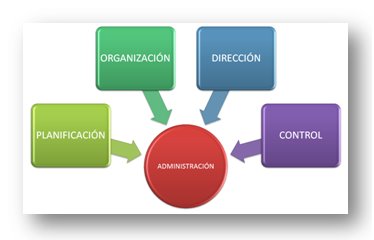  “La planeación es esencial para el adecuado funcionamiento de cualquier unidad productiva de bienes y servicios. Cuando se planea adecuadamente, se pueden prever las contingencias y cambios del futuro, y con ello establecer las medidas necesarias para afrontarlos. IMPORTANCIA Y BENEFICIOS, establece:planes de trabajo, métodos, promueve la eficiencia en las actividades que se realizan.Reduce incertidumbreEleva la moral de las personas, ya que son participes de las actividades planeadasEs la base para después controlarGenera una administración proactiva. 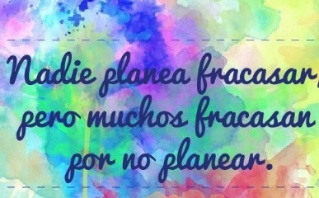 Limitaciones o debilidades de la PlaneaciónConsume tiempo y dineroTarda en su análisis ya que se ven factores internos y externos que afectan los objetivos de la empresa.Son impredecibles los factores externos (no se pueden controlar): económicos, competencia, política, pandemias, etc.La misma operación absorbe las actividades y no existe tiempo para las actividades futurasCostosaEn general falta de personal especializado o el personal no se quiere comprometer.Muchas empresas no toman en consideración los puntos expuestos sobre todo las Mipymes (Micro, pequeñas y medianas empresas); es decir, no efectúan una planeación, lo que las lleva al fracaso. El éxito de las grandes empresas es que planean; y no sólo a un año, sino a varios años. Para los países también es importante planear, a largo plazo. PRINCIPIOS DE LA PLANEACION Para que la planeación sea efectiva debe contar con los siguientes principios:  Factibilidad: lo que se planea debe ser viable o realizable. Objetividad y cuantificación: se deben apoyar los objetivos en números claros, estudios de mercado, cálculos, entre otros y datos numéricos, para que cuando se elaboren los planes se reduzcan al mínimo los riesgos. Es decir deben ser medibles.Flexibilidad: es necesario establecer márgenes de holgura, para afrontar acontecimientos imprevistos. Deben ser capaz de adaptarse frente a los imprevistos.Unidad: es indispensable que todos los planes específicos de la empresa se integren a un plan general y dirigirlos al logro de los propósitos e intenciones generales de los mismos. Cambio de estrategias: cuando un plan es a largo plazo en ocasiones se debe modificar las estrategias. ETAPAS DE LA PLANEACION La planeación es básica, y es el punto de partida de toda actividad; está compuesta de una serie de etapas para su establecimiento, que a continuación se mencionan: Etapas de la planeación 1) Propósitos. Todas las empresas tienen una misión, un propósito, una función o tarea fundamental. Son aspiraciones primordiales o finalidades de tipo cualitativo que un grupo social persigue en forma continua o semipermanente.  El propósito, por lo general, se define como la misión de la empresa, es la razón de ser. Ejemplo: Misión de una universidad, “dar una educación de calidad donde los alumnos aspiren a hacer profesionales de excelencia en base a valores de respeto, colaboración y de servicio para el país”. 2) Investigación: Se trata del proceso mediante el cual se adquiere información importante y fidedigna con la finalidad de explicar, definir y predecir la conducta de los fenómenos que serán presentados en el futuro y permitirán adquirir una planeación más real. 3)  Premisas: Con la investigación realizada en el punto anterior, se pueden elaborar las premisas, que son situaciones o suposiciones futuras que pueden afectar los planes y por ende se deben considerar para que éstos sean lo más cercano a la realidad. Por su naturaleza las premisas se clasifican en: 4) Objetivos: Significan los resultados que se pretenden obtener, esto es, los fines que se desean alcanzar y que se establecen cuantitativamente. Ejemplos: aumento de ventas en 15% o incremento de 100% en la prestación de servicios para el siguiente año.  Deben ser específicos, si por ejemplo: se indica que el objetivo es incrementar las ventas para el siguiente año y no se determina la cantidad o porcentaje, será lo mismo un incremento de 1 o de 10%. Además, deben ser alcanzables, supongamos que la tendencia en incremento de ventas ha sido en los últimos 3 años de 5%, y el objetivo para el siguiente año es incrementar en  50%, con los mismos productos, promociones, puntos de venta…….es imposible alcanzarlo. 5) Estrategias: Las estrategias son los pasos, cursos de acción o alternativas que se deben seguir para alcanzar los objetivos. Las estrategias muestran el uso de recursos y esfuerzos para alcanzar los objetivos.  Las estrategias nacen como una respuesta para afrontar los retos de la competencia. Por ejemplo: si queremos incrementar las ventas en 50%, algunas de las estrategias deben ser las siguientes: introducir nuevos productos, tener más puntos de venta, realizar más promociones, incrementar la publicidad, capacitar mejor al personal, realizar ventas por Internet, entre otras.  6) Políticas: Las políticas son pasos a seguir para dirigir la acción, son criterios, lineamientos generales para el momento de tomar decisiones, sobre problemas que se repiten frecuentemente dentro de una organización. Como ejemplo de políticas en una empresa, considérense las siguientes: las comisiones de los vendedores serán de 2% sobre el volumen de ventas efectuadas. Los vendedores del área de joyería siempre serán del sexo femenino. Se recomienda que las políticas estén definidas y no ambiguas.Requisitos de las políticas deben:Establecerse por escrito y dar validezRedactarse claramente y con precisiónDarlas a conocer a todos los niveles donde se van aplicarCoordinarse con las demás políticasRevisarse periódicamenteEstable en su formulaciónSer flexible Ser aplicablesEstar acorde a los objetivos de la empresa 7) Programas  Ya delimitados los elementos anteriores de la planeación, se requiere elaborar el programa, esto es, un esquema donde se establecerá la secuencia de actividades específicas para alcanzar los objetivos, así como, el tiempo necesario para llevaros a cabo. El procedimiento para realizar un programa es:  1. Identificar Actividades2. Orden Lógico de Actividades3. Jerarquizar Actividades4. Asignación de tiempo y recursos para llevar a cabo las actividades8) PRESUPUESTO. El programa requerirá de un presupuesto monetario con el cual contar para llevar a cabo el plan.  CONSULTAS DE APRENDIZAJE De acuerdo al concepto de Planificación, cual es la importancia de la planeación para todas las empresas?Si una empresa decide realizar planificación en todos sus proyectos, cuáles serían las limitaciones o debilidades que se tendría que poner atención, para que el plan no se caiga o fracase.Cuáles y por qué  existen los principios de la planeación?De acuerdo a las etapas de la planeación, cual sería el propósito o misión del Colegio San Fernando College?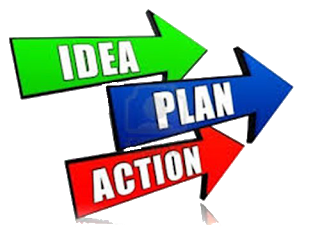 Consultas de dichos aprendizajes al siguiente correo:nsaldias@sanfernandocollege.clCuídate, haz las actividades que como alumno(a) te toca realizar con paciencia y perseverancia….nos vemos pronto…